Employees guide to negotiating flexible workFlexible by DesignUnder the Industrial Relations Act 2016, any employee can request flexible work.The Flexible by Design framework outlines that flexibility can have benefits for organisations, teams and employees. When implemented well:flexible work approaches are less about rules, process and structure and more about culture, outcomes, ways of thinking and wellbeingsolutions demonstrate give and take, trust, open communication, cooperation, negotiation and ethicsemployees should proudly share and promote flexible work stories. In the context of the Queensland public sector, an evaluation of flexible work practices in three agencies found: a direct correlation between flexibility and employee wellbeing  part-time workers have less opportunitycombinations of traditional and contemporary flexible work approaches are more responsive to employee and business needs There are three steps for employees to successfully negotiate flexible work:1. ResearchIt is good to know the context first – here are a few things to consider:take the time to understand Flexible by Design within the sectorthe flexible work possibilities and combinations that might work for you and your teamflexible work myths how to have flexible work conversations.2. PlanOnce you have identified a preferred way to work flexibly, review the flexible work checklist to understand the assessment and implementation process. Consider the following questions:How is it going to work for the organisation?  How is it going to work for your clients?How is it going to work for your team?How is it going to work for you?
In preparation for meeting with your manager, complete the flexible work agreement template as a first draft. 2. ChatNow the preparation is done, it is time to chat to your manager. Here are some tips:Book a meeting – it is important and requires both your time and attentionBe prepared –to negotiate your agreement with an open mind Be confident – research shows employees with flexible work arrangements are some of the most productive in the workforce. More informationVisit Flexible by Design for more information.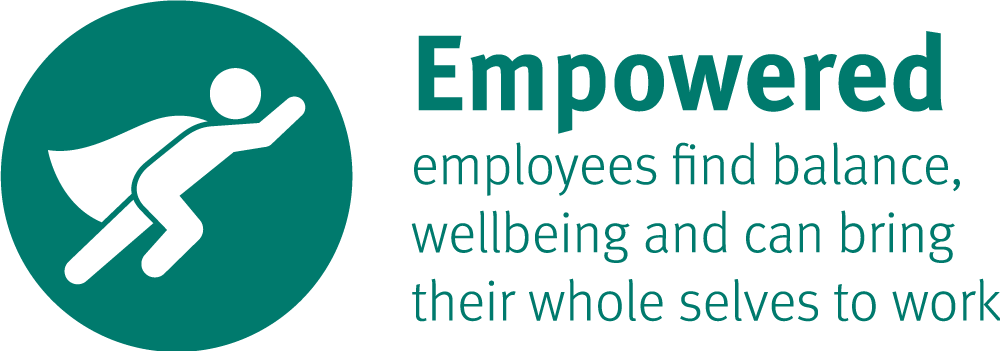 